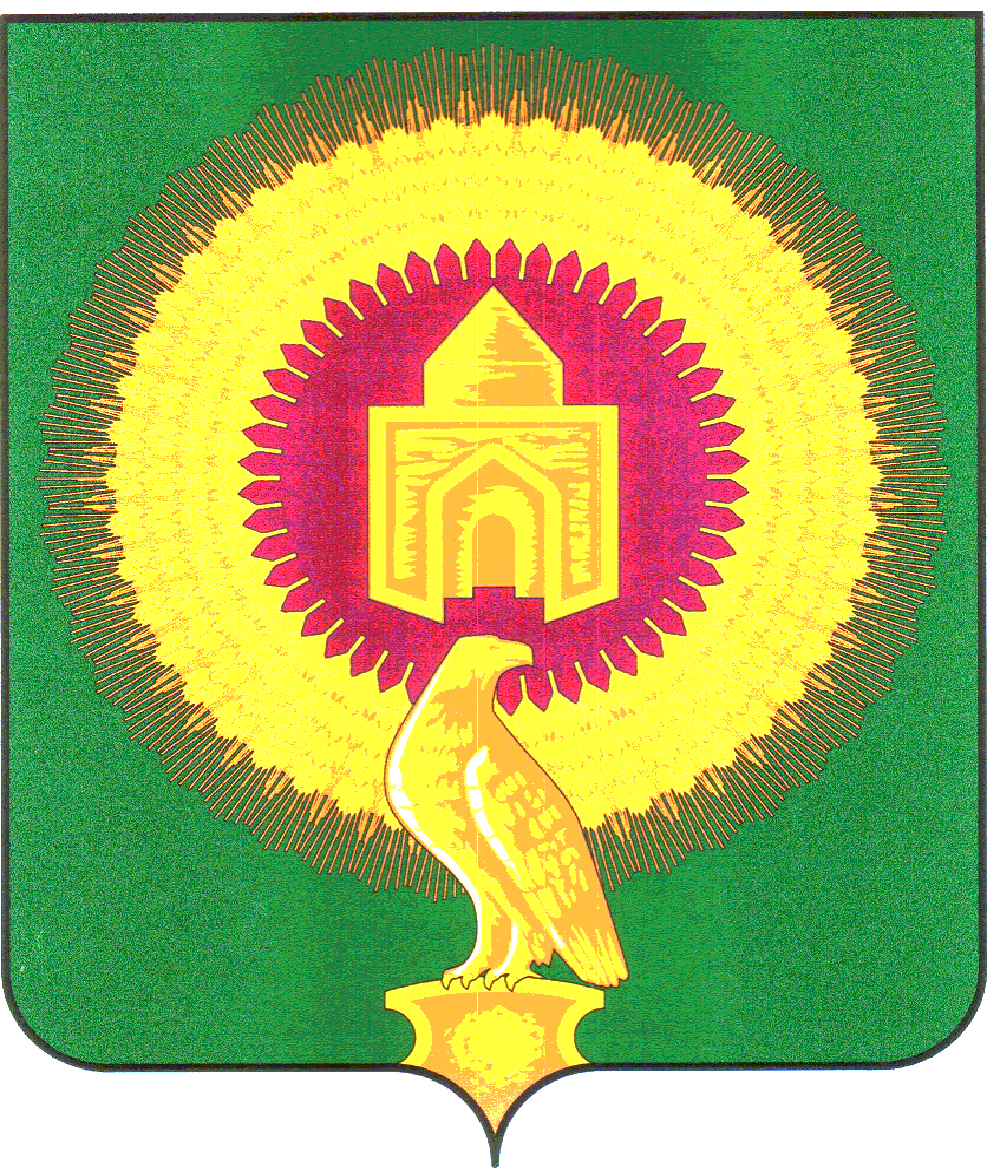 АДМИНИСТРАЦИЯ КАЗАНОВСКОГО СЕЛЬСКОГОПОСЕЛЕНИЯ ВАРНЕНСКОГО МУНИЦИПАЛЬНОГОРАЙОНА ЧЕЛЯБИНСКОЙ ОБЛАСТИПОСТАНОВЛЕНИЕО внесении изменений в муниципальную программу «Управление и распоряжение муниципальным имуществом в Казановском сельском поселении Варненского муниципального района Челябинской области»ПОСТАНОВЛЯЕТ:1.Внести в муниципальную программу «Управление и распоряжение муниципальным имуществом в Казановском сельском поселении Варненского муниципального района Челябинской области», утвержденную постановлением от 11 ноября 2022г. № 47 (с изменениями от 31.03.2023г. № 06; от 03.07.2023г. № 18; от 12.02.2024г. №09).1) позицию паспорта муниципальной программы, касающуюся целевых индикаторов и показателей муниципальной программы, изложить в следующей редакции:       2) приложение 1"Перечень мероприятий муниципальной программы" к программе "Управление и распоряжение муниципальным имуществом в Казановском сельском поселении Варненского муниципального района Челябинской области" изложить в редакции, согласно приложению 1 к настоящему постановлению. 2. Настоящее постановление вступает в силу после его  подписания и обнародования.3. Настоящее постановление подлежит официальному опубликованию.4. Контроль за исполнением настоящего постановления оставляю за собой.Глава Казановскогосельского поселения	Коломыцева Т.Н.                                                                                                                                                                                                                                 Приложение 1к  постановлению администрацииКазановского сельского поселенияВарненского муниципального района Челябинской областиот 19.02.2024г. № 12                                                                                                                                                                                                                                 Приложение 1                                                                                                                                                                                                       к муниципальной программе«Управление и распоряжение муниципальным имуществом в Казановском сельском поселении Варненского муниципального района Челябинской области»                                                                                   Перечень мероприятий муниципальной программы«Управление и распоряжение муниципальным имуществом в Казановском сельском поселении Варненского муниципального района Челябинской области»                                                                                                                                                                                                                                           тыс.руб.от  19.02.2024 года            № 12Целевые индикаторы и показатели муниципальной программыНаименование показателя (индикатора)2023г.2024г.2025г.Целевые индикаторы и показатели муниципальной программыТехнический и кадастровый паспорт на недвижимое имущество (шт.)101010Целевые индикаторы и показатели муниципальной программыОтчет об оценке рыночной стоимости продажи (аренды) муниципального имущества (шт.)222№ п/пНаименованиемероприятияСрок исполненияОбъем финансированияОбъем финансированияОбъем финансированияОжидаемый результатОтветственный исполнитель№ п/пНаименованиемероприятияСрок исполнения2023 год2024 год2025 годОжидаемый результатОтветственный исполнитель123456781.Подготовка технических и кадастровых паспортов на недвижимое и движимое имущество2023-2025 годы84,560,000,00- получение достоверной информации об объектах недвижимости для внесения в реестр муниципальной собственности Казановского сельского поселенияАдминистрация Казановского сельского поселения 2.Оценка рыночной стоимости продажи (аренды) муниципального имущества.2023-2025 годы18,000,000,00- увеличение доходов в бюджет поселенияАдминистрация Казановского сельского поселения 102,560,000,00